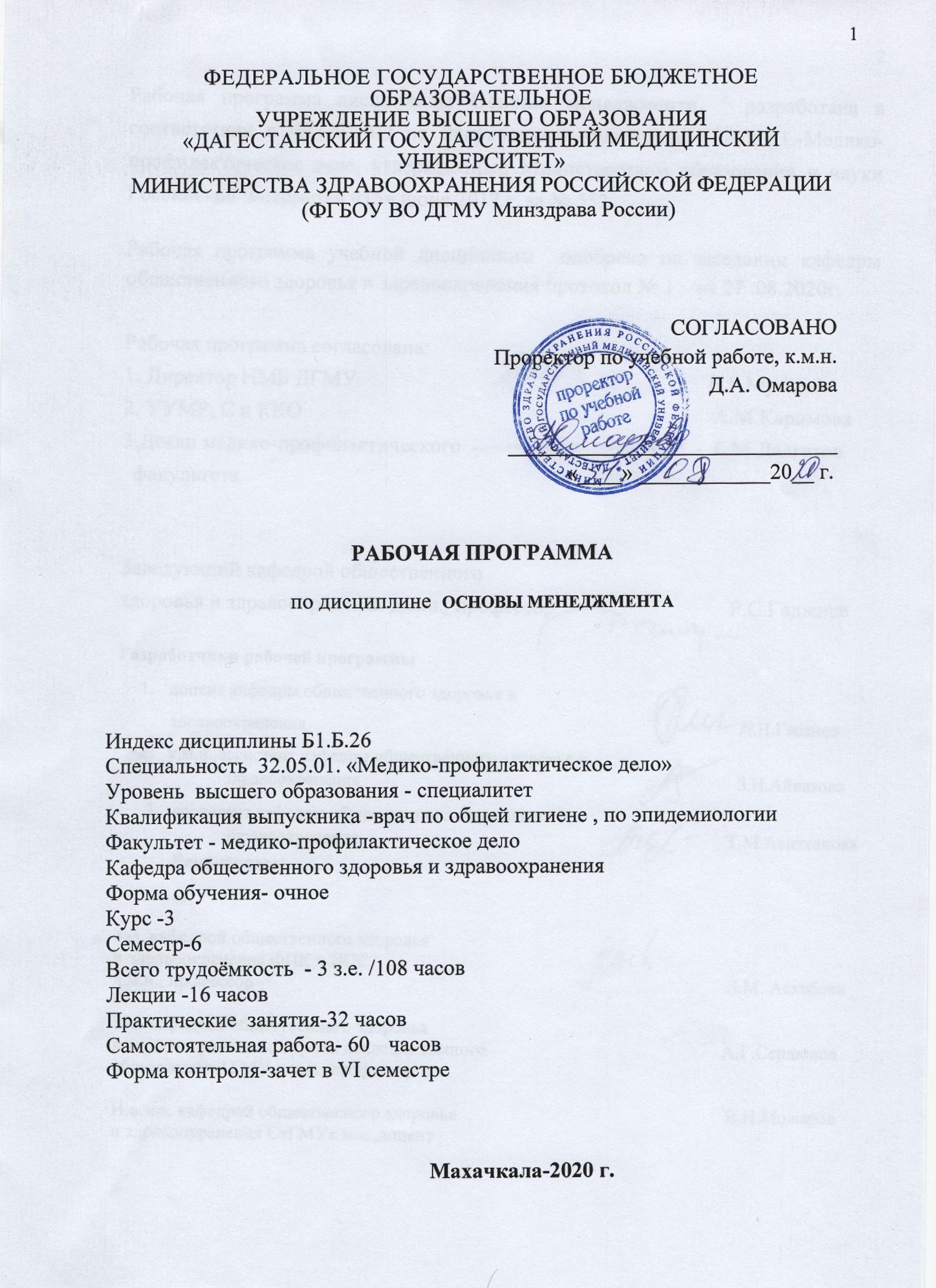 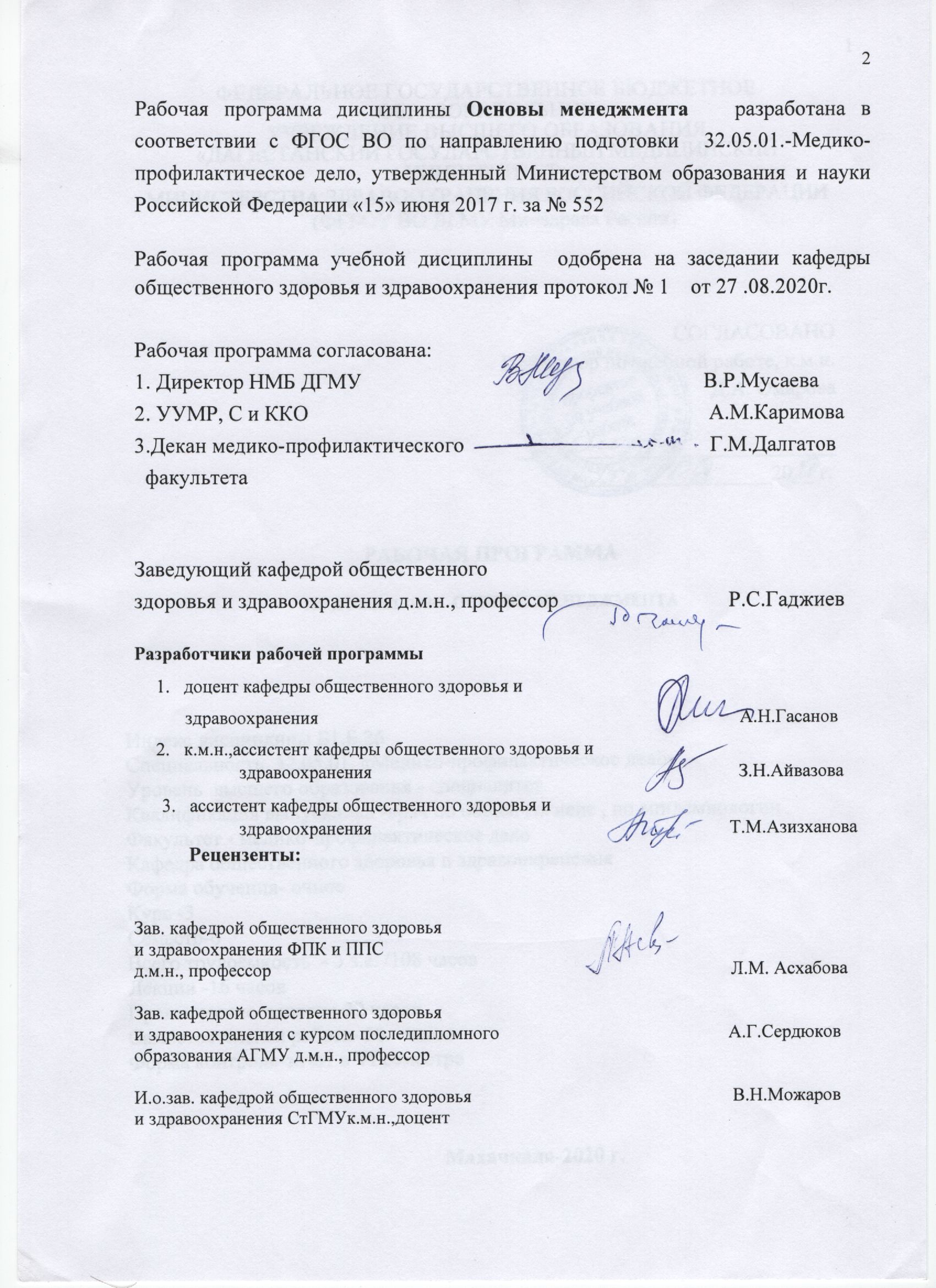 СОДЕРЖАНИЕ1.ЦЕЛЬ И ЗАДАЧИ ОСВОЕНИЯ ДИСЦИПЛИНЫОСНОВЫ МЕНЕДЖМЕНТАЦель: В результате освоения данной дисциплины санитарный врач приобретает  знания, умения и навыки, обеспечивающие руководству санитарно-эпидемиологической службы.Задачи- Обучение студентов управленческим процессам, правовым, организационным, осуществляемым в санитарно-эпидемиологической службе.    -   формирование у студента навыков общения и  управления персоналом;   - обучение студентов основам предпринимательства, менеджмента и маркетинга;    - усвоение основ экономических знаний и выработка нового экономического мышления;       Дисциплина нацелена на подготовку санитарных врачей к: научно-исследовательской  работе в области текущего и стратегического управления организацией;организационно-экономической деятельности по различным видам экономической оценки любых аспектов управленческой деятельности и ее эффективности;поиску  и получению новой информации, необходимой для решения управленческих задач в области интеграции знаний применительно к общему и стратегическому менеджменту, к активному участию в управлении организацией и формированию стратегий, программ и мероприятий ее развития;работе в постоянно изменяющихся условиях внутренней и внешней среды организации. II. ПЛАНИРУЕМЫЕ РЕЗУЛЬТАТЫ ОБУЧЕНИЯ ПО ДИСЦИПЛИНЕ Формируемые в процессе изучения дисциплины (модуля) Основы менеджмента   компетенции Универсальные (УК)способность организовывать и руководить работой команды, вырабатывая командную стратегию для достижения поставленной цели (УК-3)Общепрофессиональные (ОПК)Способен реализовать принципы системы менеджмента качества в профессиональной деятельности. (ОПК-10)Профессиональные компетенции (ПК)способность и готовность к принятию управленческих решений, направленных на сохранение здоровья населения в связи с неблагоприятным воздействием факторов среды обитания человека (ПК-19)Компетенции обучающихся, формируемые в результате освоения дисциплины (модуля) III. МЕСТО ДИСЦИПЛИНЫ  В СТРУКТУРЕ ОБРАЗОВАТЕЛЬНОЙ ПРОГРАММЫВ новых экономических  условиях система подготовки и переподготовки предпринимателей и хозяйственных руководителей нуждается в такой постановке дела, при которой обучающимися специалистами создаются условия для активного овладения в полной мере знаниями экономического механизма менеджмента.Рыночная экономика предъявляет к квалификации специалистов-руководителей  более высокие требования, чем плановая. Важнейшей функцией высшего руководства организаций становится разработка и реализация эффективной стратегии, ориентированной на рыночные критерии. Необходима совершенно новая концепция развития организации, жизнеспособная в новых условиях. В этой связи первостепенная задача менеджмента заключается в создании организационной культуры, творческого инновационного климата, стимулирующих работников на нововведения. Руководители организаций признаны стать инициаторами в области реализации технологических и организационных перемен.Поэтому важнейшим фактором успеха становится непрерывное теоретическое и практическое обучение руководителей нового типа: высокопрофессиональных, компетентных в широком круге экономических, социальных и технологических вопросов, с высоким чувством ответственности за результаты деятельности организации.Современная теория и практика менеджмента приобретает особое значение с двух точек зрения. Во-первых, переход российской экономики на рыночные отношения требует изучения форм и методов управления на уровне передовых медицинских организаций. Во-вторых, широкий выход отечественных медицинских  учреждений на мировые рынки обусловливает необходимость глубокого изучения и знания практики менеджмента.Вышесказанное предъявляет высокие требования к подготовке специалистов-менеджеров, в том числе и санитарных врачей  и, в первую очередь, тех, которые будут заняты управленческой деятельностью  и связаны с подготовкой и принятием решений в этой области. Знание ими проблем теории и практики менеджмента является обязательным. Без этого невозможно эффективно работать в области управления организацией, в том числе санэпидслужбы.Учебная дисциплина «Основа  менеджмента» относится к базовой части блоку Б1.Б.26 дисциплинМатериал дисциплины опирается на ранее приобретенные студентами знания   Разделы учебной дисциплины (модуля) и междисциплинарные связи с последующими дисциплинами:Междисциплинарные связи дисциплины с другими дисциплинами Базируются на дисциплины «Общественного здоровья и здравоохранения» освоенное в предыдущем 7,8 семестре.           IV. ОБЪЕМ ДИСЦИПЛИНЫ И ВИДЫ УЧЕБНОЙ РАБОТЫОбщая трудоемкость дисциплины составляет 3 зачетных единиц. V. СОДЕРЖАНИЕ УЧЕБНОЙ ДИСЦИПЛИНЫ Разделы дисциплины и компетенции, которые формируются при их изученииРазделы дисциплины и трудоемкость по видам учебной работыТематический план лекцийТематический план практических занятий 5.5.  Учебно-методическое обеспечение для самостоятельной работы по дисциплине (модулю)5.5.1.  Самостоятельная работа обучающегося по дисциплине5.5.2.Тематика реферативных работСистема управления медицинской организацией.Современные методы и принципы управления.Современные функции управления.Механизм управления современной организацией.Алгоритм принятия современного управленческого решения.Современные стили управления, применяемые в различных организациях.Процессный подход в современном менеджменте.Методы управления медицинской организацией.Планирование деятельности медицинской организацией.Основные принципы управления.Информационное обеспечение санитарных врачей.Ценообразования, структура цен.Основные качества лидера.предпринимательская деятельность в работе санитарного врача.Функции и личные качества менеджера.Основные школы менеджмента.Особенности менеджмента в США.Лидерство и стиль управления.Кадровый менеджмент и управление карьерой.Руководитель в системе управления.Конфликты. Способы управления производственными конфликтами.Современные модели управления качеством медицинской помощи.Инновационная деятельность в санэпидслужбы.Организация лекарственного обеспечения.5.5.3. Методические указания для обучающихся по освоению дисциплины  Данный раздел рабочей программы дисциплины разработан в качестве самостоятельного документа «Методические рекомендации для студента» в виде приложения к рабочей программе дисциплины (модуля)VI. ОЦЕНОЧНЫЕ СРЕДСТВА ДЛЯ ТЕКУЩЕГО КОНТРОЛЯ УСПЕВАЕМОСТИ И ПРОМЕЖУТОЧНОЙ АТТЕСТАЦИИ ПО ИТОГАМ ОСВОЕНИЯ ДИСЦИПЛИНЫ6.1.Текущий контроль успеваемости6.1.1. Перечень компетенций с указанием этапов их формирования в процессе освоения рабочей программы дисциплины6.1.2. Примеры оценочных средств для  текущего контроля успеваемости	  Для текущего контроля успеваемости дисциплине используют следующие оценочные средства:СОБЕСЕДОВАНИЕ ПО КОНТРОЛЬНЫМ ВОПРОСАМТема занятия №1. Сущность содержания менеджмента Современные тенденции в системе управленияКоды контролируемых компетенций:УК-3.1.Основные черты новой экономики России и развитых стран. 
2.Современные тенденции в методологии менеджмента: управление командой, искусство управления, национальные особенности современного менеджмента, структурированность менеджмента по видам. 3.Проблемы современного менеджмента и изменений, происходящих в нем.4. Современные стратегии менеджмента. Специфика применения основ менеджмента в условиях новой экономики. 
5.Современные принципы формирования и тенденции развития теории управления.6.Особенности применения системного подхода в современном менеджменте.7. Система управления  SWOT-анализ и другие виды системного анализа экзогенной и эндогенной среды управления организацией в новых экономических условиях.   8.Управляющая и управляемая система (объект и субъект управления).   9.Организация как объект управления: новые связи, современные организационные  структуры. 	  10.Современные принципы управления.  11. Новые тенденции в функциях управления: общих и специальных.  12. Современные методы управления.   13.Нормативно-правовое обеспечение механизма управления.  14.Кадровое обеспечение механизма управления.  .  15.Принципы планирование.  16.Методы планирование (аналитический, нормативный, балансовый и др.)Критерии оценки текущего контроля успеваемости(собеседование по контрольным вопросам):«Отлично»:Студент имеет глубокие знания учебного материала по теме практического занятия, сформулировал полный и правильный ответ на вопросы темы занятия, с соблюдением логики изложения материала, показывает усвоение взаимосвязи основных понятий используемых в работе, смог ответить на все уточняющие и дополнительные вопросы. Студент демонстрирует знания теоретического и практического материала по теме занятия.«Хорошо»: Студент показал знание учебного материала, усвоил основную литературу, смог ответить почти полно на все заданные дополнительные и уточняющие вопросы. Студент демонстрирует знания теоретического и практического материала по теме занятия, допуская незначительные неточности. «Удовлетворительно»:Студент в целом освоил материал практического занятия, ответил не на все уточняющие и дополнительные вопросы. Студент затрудняется с правильной оценкой предложенной задачи, даёт неполный ответ, требующий наводящих вопросов преподавателя. «Неудовлетворительно»: Студент имеет существенные пробелы в знаниях основного учебного материала практического занятия, полностью не раскрыл содержание вопросов, не смог ответить на уточняющие и дополнительные вопросы. Студент даёт неверную оценку ситуации, неправильно выбирает алгоритм действий. Неудовлетворительная оценка выставляется выпускнику, отказавшемуся отвечать на вопросы темы практического занятия.ТЕСТИРОВАНИЕРаздел 2 . Современный механизм управления Управление изменениями в организацииКоды контролируемых компетенций: УК-3,ОПК-10Содержанию, какого понятия соответствует следующее определение- процесс целенаправленного воздействия на объект- это? ОК-1а) менеджментб) управлениев) функция менеджмента2. Содержание, какого понятия отражает следующее определение - особый  вид деятельности, который позволяет объединить усилия работников организации по достижению общей цели - это?а) менеджментб) управлениев) функция менеджмента3.Содержание какого понятия отражает  следующее определение- вид управленческой деятельности, который характеризуется однородностью целей, действий или объектов их приложения- это?а) менеджментб) функция менеджментав)метод менеджмента4.В системе управления организацией- субъект управления - это?а)управляющая подсистемаб) управляемая подсистемав)связующая подсистема5. В системе управления организацией- объект управления – это?а) управляющая подсистемаб) управляемая подсистемав) связующая подсистема6.В каком виде может реализовано в процессе управления управляющее воздействие?а) приказ, распоряжение, указаниеб) план, заданиев) отчетг) данные контроля7.Что поступает в организацию из внешней среды?а) целиб) информацияв) ресурсыг) директивные указанияд) отчетные данные8.Что поступает во внешнюю среду из организации?а) информацияб) ресурсыв)отчетные данныег) готовая продукция9.Что является, продуктом труда менеджера?а) выполненная функцияб) решенная задачав)готовая продукцияг) управленческое решение10.Что характеризует стиль руководства?а) схему подчиненности и ответственностиб) форму взаимоотношений руководителей и подчиненныхв) связь коопераций и координации11.Инструментом, каких методов менеджмента является стиль руководства?а) экономическихб) административныхв) социально-психологическихг) правовых12.Какие психологические факторы влияют на работника организации? а) внутренниеб) внешниев) производственныег) непроизводственные13. Какие существуют подходы к менеджменту?а) процессныйб) системныйв) ситуационныйг) динамический14.Виды организаций  а) формальная и неформальнаяб) комитеты и рабочие группыв) командная группа и рабочая группа15. Организационная структура, определение?а) официальные группы работников, ответственные за выполнение определенных функцийб) совокупность контактов между людьми, основных на должностных инструкциях, обязанности и ответственности между сотрудникамив) упорядоченная совокупность взаимосвязанных подразделений организации, обособившихся в результате  внутреннего процесса разделения трудаКритерии оценки текущего контроля успеваемости (тестирование):«Отлично»:      100-90%«Хорошо»:       89-70%«Удовлетворительно»:      69-51%«Неудовлетворительно»:       <50%ПРАКТИЧЕСКИЕ НАВЫКИ (Решение задач)  РАЗДЕЛ I. Сущность содержания менеджмента Современные тенденции в системе управленияКоды контролируемых компетенций: УК-3,ОПК-10Ситуационная задачаСитуация: Вы работаете менеджером в средней по размеру фирме. В руководимом вами трудовом коллективе, как вам стало известно, имеется неформальный лидер. Данный работник имеет более продолжительный, чем у вас, опыт работы в данной сфере деятельности, стаж его работы превышает ваш почти в два раза. Кроме того, он умеет выслушать других сотрудников, многие идут к нему за советом, а не к Вам.Вы наметили в ближайшее время расширить сферу деятельности фирмы, провести некоторые изменения в структуре управления. Неформальный лидер, как Вам сообщили, против предстоящих перемен.Разработайте стратегию взаимодействия менеджера и неформального лидера.Выберите одну из альтернатив поведения менеджера:Уволить несогласного лидера;Проигнорировать его мнение;Привлечь на свою сторону;Прочее (обосновать).Критерии оценки текущего контроля успеваемости ():«Неудовлетворительно»:  Студент не владеет практическими навыками при решение ситуационных задач и не знает их методику.«Удовлетворительно»:Студент владеет основными навыками, но допускает ошибки и неточности использованной научной терминологии и при ответах решених ситуационных задач. Студент в основном способен самостоятельно выделить  главные положения в изученном материале.«Хорошо»:Студент владеет знаниями всего изученного программного материала, материал излагает последовательно, допускает незначительные ошибки и недочеты при воспроизведении изученного материала. Студент не обладает достаточным навыком работы со справочной литературой, учебником, первоисточниками; правильно ориентируется.«Отлично»:Студент самостоятельно выделяет главные положения в изученном материале и способен дать краткую характеристику основным статистическим показателям проработанного материала. Студент владеет навыком решение ситуационных задач и знает их методику. Студент показывает глубокое и полное владение всем объемом изучаемой дисциплины.Раздел 6. Управление инновационными процессами в организациях.                Управление трудовыми ресурсами в медицинских организацияхКоды контролируемых компетенций: ПК-19.Темы рефератов1.Управление здравоохранением в современных условиях. 
2.Управление медицинскими учреждениями. 
3. Основы медицинского менеджмента. 
4. Маркетинг в здравоохранении. Его цель и задачи.   5. Источники, формы и методы финансирования здравоохранения на       современном этапе.
 6. Оценка экономической эффективности здравоохранения. 
 7. Стоимость медицинских услуг. Ценообразование и налогообложение. 
  8. Организация платных медицинских услуг. 
  9. Современное представление о собственности в здравоохранении РФ. 
 10. Социально-экономические проблемы национального здравоохраненияКритерии оценки текущего контроля (реферат):Новизна реферированного текста: макс. – 20 баллов;Степень раскрытия сущности проблемы: макс. – 30 баллов;Обоснованность выбора источников: макс. – 20 баллов;Соблюдение требований к оформлению: макс. – 15 баллов;Грамотность: макс. – 15 баллов.Оценивание реферата:Реферат оценивается по 100 балльной шкале, балы переводятся в оценки успеваемости следующим образом (баллы учитываются в процессе текущей оценки знаний программного материала): 86 – 100 баллов – «отлично»; 70 – 75 баллов – «хорошо»; 51 – 69 баллов – «удовлетворительно;мене 51 балла – «неудовлетворительно».                               СОБЕСЕДОВАНИЕ  ПО РАЗДЕЛАМ ДИСЦИПЛИНЫ РАЗДЕЛ I. Сущность содержания менеджмента Современные тенденции в системе управленияКоды контролируемых компетенций: УК-3,ОПК-10СОБЕСЕДОВАНИЕ ПО КОНТРОЛЬНЫМ ВОПРОСАМ1.Основные черты новой экономики России и развитых стран. 2.Современные тенденции в методологии менеджмента: управление командой, искусство управления, национальные особенности современного менеджмента, структурированность менеджмента по видам. 3.Проблемы современного менеджмента и изменений, происходящих в нем.4. Современные стратегии менеджмента. Специфика применения основ менеджмента в условиях новой экономики. 
5.Современные принципы формирования и тенденции развития теории управления.6. Методология применения теорий менеджмента в процессе, управления организацией. Современные требования к менеджеру ХХI века.  8.Особенности применения системного подхода в современном менеджменте.9. Система управления  SWOT-анализ и другие виды системного анализа экзогенной и эндогенной среды управления организацией в новых экономических условиях. 10.Управляющая и управляемая система (объект и субъект управления). 11.Организация как объект управления: новые связи, современные организационные структуры. РАЗДЕЛ 2. Современный механизм управления Управление изменениями в организацииКоды контролируемых компетенций: УК-3,ОПК-10СОБЕСЕДОВАНИЕ ПО КОНТРОЛЬНЫМ ВОПРОСАМ1.Современные принципы управления.2. Новые тенденции в функциях управления: общих и специальных.3. Современные методы управления. 4.Нормативно-правовое обеспечение механизма управления. 5.Кадровое обеспечение механизма управления.  6.Информационно-логистическое обеспечение механизма управления. 7. Виды современном механизме управления организацией.   8.Принципы планирование.   9.Сочетание отраслевого и территориального планирования.  10.Стратегическое планирование на уровне субъекта РФ, медицинской       организации.  11. Перспективное и текущее  планирование.   12.Методы планирование (аналитический, нормативный, балансовый и др.)РАЗДЕЛ  3.Современные стили и методы управления Процесс принятия и реализации управленческих решений Коды контролируемых компетенций: УК-3,ОПК-10СОБЕСЕДОВАНИЕ ПО КОНТРОЛЬНЫМ ВОПРОСАМ 1.Анализ ситуации изменения в организации. 2.Осуществление программы изменения. Установление связей.  3.Управление формальной и неформальной организацией.   4. Управление различиями. Ценность различий.   5.Признаки конфликтов, управление конфликтами в организации.  6. Стратегии управления конфликтами. Процесс общения. Личное общение.       Препятствие общению.  Климат общения.  7. Коммуникационное управление.   8.Коммуникационный процесс и его структура.  9. Пути улучшения системы коммуникаций на современном предприятии   10. Корпоративная культура в организациях, корпоративные стили         управления.     11. Личностные характеристики лидера.    12.Стили управления в современных условиях развития организации:         автократический, демократический, либеральный, креативный, командный        и т.д.     13.Зависимость стиля управления от личностных качеств руководителя, от          потребностей подчиненных, от требований и целей работы, от         организации, ее ценностей и традиций.      14. Функциональный и процессный подходы: постановка задач,           планирование, инструктаж, контроль, оценка, мотивация, организация и           личный пример. Делегирование полномочий. Командный стиль           управления. Раздел 4.Современные направления и методологии и практике менеджмента Информационное обеспечение менеджмента  Коды контролируемых компетенций: ОПК-10СОБЕСЕДОВАНИЕ ПО КОНТРОЛЬНЫМ ВОПРОСАМ1.Социально-психологические методы управления.          2.Экономические методы управления. 3.Хозяйственный расчет. 4.Экономический анализ деятельности медицинских учреждений.5. Бригадные и коллективные формы организации труда. Управление на основе модели конечных результатов деятельности. 6.Работа в группе, эффективность группы, команды и роли в них.  7.Власть и влияние. Баланс власти в организации. 8.Структурированный подход в теории принятия решений. 9. Управленческие решения и их виды в современных условиях хозяйствования. 10. Некоторые техники и средства принятия управленческих решений в организациях. 
 11.Этапы принятия управленческого решения.  12.Принципы принятия решений. Особенности методов коллективного решения проблем.  13.  Процесс планирования и распределения работ Эффективность управленческого решенийРаздел 5.Функция контроля и учета в экономическом механизме. Экономические методы управления в менеджменте Коды контролируемых компетенций: ОПК-10СОБЕСЕДОВАНИЕ ПО КОНТРОЛЬНЫМ ВОПРОСАМ1.Современные принципы формирования и тенденции развития теории управления. 2.Системный и синергетический подход в менеджменте.3. Программно-целевое управление. Модульное управление. 4.Специфика применения современных тенденций и направлений менеджмента в современных организациях. 5. Ситуационное управление как развитие теорий о стилях управления. Зависимость управления от проблемы, организации, контекста. 6.Факторы, определяющие диапазон стиля управления по ситуациям: ожидания, заинтересованность в проблеме или ситуации, терпимость к неопределенности, профессиональный опыт и знания. 7. Фактор времени. Характер задач. Возможность ошибок. Согласование переменных. Ограничения.          8.Стратегия подталкивания. Стратегия приманивания. Стратегия убеждения. Подготовительная стратегия и превентивная.9.Внутрибольничный контроль его формы и средства реализации. 10.Формы и методы управленческого контроля.11.Контроль качества медицинских услуг.12. Внутриотделенческий контроль, формы и методы контроля.  РАЗДЕЛ 6. Управление инновационными процессами в организациях Управление трудовыми ресурсами в медицинских организациях Коды контролируемых компетенций: ПК-19СОБЕСЕДОВАНИЕ ПО КОНТРОЛЬНЫМ ВОПРОСАМ1.Внедрение новых организационных методов управления.2. Внедрение новых методов профилактики, диагностика и лечения. 3.Приобретение и внедрение медицинской техники и аппаратуры. 4.Патент. Грант. Рационализаторское  предложения.5.Состав медицинских кадров по полу и возрасту. Качественная характеристика кадров. 6.Распределение медицинских кадров по наличию квалификационных категорий, званий и ученых степеней.7. Оплата труда медицинских кадров. Научная организация труда медицинских работников.Критерии оценки текущего контроля успеваемости (собеседование):Неудовлетворительно»:  Знания: студент не способен самостоятельно выделять главные положения в изученном материале дисциплины. Не знает и не понимает значительную или основную часть программного материала в пределах поставленных вопросов.Умения: студент не умеет применять неполные знания к решению конкретных вопросов и ситуационных задач по образцу.Навыки: студент не владеет практическими навыками,т.е.решение задач и не знает методику их решения.«Удовлетворительно»:Знания: студент усвоил основное содержание материала дисциплины, но имеет пробелы в усвоении материала, не препятствующие дальнейшему усвоению учебного материала по дисциплине «Основы менеджмента». Имеет несистематизированные знания по модулям дисциплины. Материал излагает фрагментарно, не последовательно.Умения: студент испытывает затруднения при изложении материала по модулям дисциплины  Студент непоследовательно и не систематизировано умеет использовать неполные знания материала. Студент затрудняется при  применении знаний, необходимых для решения задач различных ситуационных типов, при объяснении конкретных понятий в разделах дисциплины Навыки: студент владеет основными навыками, но допускает ошибки и неточности использованной научной терминологии и при ответах на решенных задач. Студент в основном способен самостоятельно главные положения в изученном материале. «Хорошо»:Знания: Студент способен самостоятельно выделять главные положения в изученном материале. Показывает знания всего изученного программного материала. Дает полный и правильный ответ на основе изученного теоретического и практического материалов; незначительные ошибки и недочеты при воспроизведении изученного материала, определения понятий дал неполные, небольшие неточности при использовании научных терминов.Умения: Студент умеет самостоятельно выделять главные положения в изученном материале; на основании фактов и примеров обобщать, делать выводы, устанавливать внутрипредметные связи. Студент умеет использовать полученные знания на практике в видоизмененной ситуации, соблюдать основные правила культуры устной речи, использовать научные термины.Навыки: Студент владеет знаниями всего изученного программного материала, материал излагает последовательно, допускает незначительные ошибки и недочеты при воспроизведении изученного материала. Студент не обладает достаточным навыком работы со справочной литературой, учебником, первоисточниками; правильно ориентируется«Отлично»:Знания: Студент самостоятельно выделяет главные положения в изученном материале и способен дать краткую характеристику основным идеям проработанного материала дисциплины «Основы менеджмента » Знает основные понятия в разделах дисциплины. Показывает глубокое знание и понимание всего объема программного материала.Умения: Студент умеет составить полный и правильный ответ на основе изученного материала, выделять главные положения, самостоятельно подтверждать ответ различными ситуационными задачами, самостоятельно и аргументировано делать анализ, обобщения, выводы. Устанавливать междисциплинарные (на основе ранее приобретенных знаний) и внутрипредметные связи, творчески применять полученные знания для решения акушерских задач. Последовательно, четко, связано, обосновано и безошибочно излагать учебный материал; давать ответ в логической последовательности с использованием принятой терминологии; делать собственные выводы; формулировать точное определение и истолкование основных понятий и правил; при ответе не повторять дословно текст учебника; излагать материал литературным языком; правильно и обстоятельно отвечать на дополнительные вопросы преподавателя. Самостоятельно и рационально использовать наглядные пособия, справочные материалы, учебник, дополнительную литературу, первоисточники. Навыки: Студент самостоятельно выделяет главные положения в изученном материале и способен дать краткую характеристику основным идеям проработанного материала. Студент показывает глубокое и полное владение всем объемом изучаемой дисциплины.                              СИТУАЦИОННЫЕ ЗАДАЧИ ПО РАЗДЕЛАМ ДИСЦИПЛИНЫТема занятия №1. Сущность содержания менеджмента Современные тенденции в системе управленияКоды контролируемых компетенций: УК-3задача 1Сотрудник постоянно уклоняется от ответственности, переспрашивает, как следует выполнять текущую работу, но в результате все делает весьма старательно. Сотрудник работает в компании более полугода. Чем может быть вызвана эта ситуация? Каковы Ваши действия?ПЗ.7. Конфликты в коллективах. Механизмы разрешения конфликтовзадача 2         В коллективе отдела одного НИИ газовой промышленности за годы совместной работы сложились хорошие отношения между всеми членами коллектива. Отдел успешно справлялся с порученными заданиями.        В связи с переводом на другую работу старого начальника отдела на его должность был назначен молодой ученый, известный своими новаторскими разработками. Свою деятельность новый руководитель начал с укрепления трудовой дисциплины: была установлена регистрация времени прихода на работу и ухода с работы, внутренних командировок, установлено время приемов по личным вопросам. Он значительно расширил тематику научных исследований отдела, заключив договоры с производственными организациями в соответствии со своей научной специализацией. Задания подчиненным старался давать как можно более подробно, считая, что сотрудники недостаточно компетентны в данных вопросах и что они строго должны придерживаться инструкций.       Через некоторое время заказчики отметили ухудшение качества научных разработок отдела. В коллективе ухудшились взаимоотношения, повысилась раздражительность, начались конфликты.       Решив, что нужно оздоровить коллектив, начальник отдела предложил уйти на пенсию нескольким сотрудникам, взяв на их место молодых специалистов. Однако положение не улучшилось.       Ваше мнение относительно возникшей ситуации и направлений ее исправления?Определите:тип конфликта;состав конфликтующих сторон;поводы и истинные причины возникновения конфликтной ситуации;методы и конкретные пути разрешения конфликта.Критерии оценки текущего контроля успеваемости (ситуационные задачи):«Отлично»:  Ответ на вопрос задачи дан правильный. Объяснение хода её решения подробное, последовательное, грамотное, с теоретическими обоснованиями (в т.ч. из лекционного курса), ответы на дополнительные вопросы верные, чёткие.«Хорошо»: Ответ на вопрос задачи дан правильный. Объяснение хода её решения подробное, но недостаточно логичное, с единичными ошибками в деталях, некоторыми затруднениями в теоретическом обосновании (в т.ч. из лекционного материала),  ответы на дополнительные вопросы верные, но недостаточно чёткие.«Удовлетворительно»: Ответ на вопрос задачи дан правильный. Объяснение хода её решения недостаточно полное, непоследовательное, с ошибками, слабым теоретическим обоснованием (в т.ч. лекционным материалом), ответы на дополнительные вопросы недостаточно чёткие, с ошибками в деталях.«Неудовлетворительно»: Ответ на вопрос задачи дан неправильный. Объяснение хода её решения дано неполное, непоследовательное, с грубыми ошибками, без теоретического обоснования (в т.ч. лекционным материалом); ответы на дополнительные вопросы неправильные (отсутствуют).ТЕСТИРОВАНИЕ ПО РАЗДЕЛАМ ДИСЦИПЛИНЫРАЗДЕЛ I. Сущность содержания менеджмента Современные тенденции в системе управления.Коды контролируемых компетенций: УК-3ВАРИАНТ 1. 1. Содержанию, какого понятия соответствует следующее определение- процесс целенаправленного воздействия на объект- это? а) менеджментб) управлениев) функция менеджмента2. Содержание, какого понятия отражает следующее определение - особый  вид. деятельности, который позволяет объединить усилия работников организации по достижению общей цели - это?а) менеджментб) управлениев) функция менеджмента3.Содержание какого понятия отражает  следующее определение- вид управленческой деятельности, который характеризуется однородностью целей, действий или объектов их приложения- это?а) менеджментб) функция менеджментав)метод менеджмента4.В системе управления организацией- субъект управления - это?а)управляющая подсистемаб) управляемая подсистемав)связующая подсистема5. В системе управления организацией- объект управления – это?а) управляющая подсистемаб) управляемая подсистемав) связующая подсистема6.В каком виде может реализовано в процессе управления управляющее воздействие?а) приказ, распоряжение, указаниеб) план, заданиев) отчетг) данные контроля7.Что поступает в организацию из внешней среды? а) целиб) информацияв) ресурсыг) директивные указанияд) отчетные данные8.Что поступает во внешнюю среду из организации? а) информацияб) ресурсыв)отчетные данныег) готовая продукция9.Что является, продуктом труда менеджера?а) выполненная функцияб) решенная задачав)готовая продукцияг) управленческое решение10.Что характеризует стиль руководства  а) схему подчиненности и ответственностиб) форму взаимоотношений руководителей и подчиненныхв) связь коопераций и координации11.Инструментом, каких методов менеджмента является стиль руководства?а) экономическихб) административныхв) социально-психологическихг) правовых12.Какие психологические факторы влияют на работника организации? а) внутренниеб) внешниев) производственныег) непроизводственные13. Какие существуют подходы к менеджменту?а) процессныйб) системныйв) ситуационныйг) динамический14.Виды организаций  а) формальная и неформальнаяб) комитеты и рабочие группыв) командная группа и рабочая группа15. Организационная структура, определение а) официальные группы работников, ответственные за выполнение определенных функцийб) совокупность контактов между людьми, основных на должностных инструкциях, обязанности и ответственности между сотрудникамив) упорядоченная совокупность взаимосвязанных подразделений организации, обособившихся в результате  внутреннего процесса разделения трудаРАЗДЕЛ 2 . Современный механизм управления Управление изменениями в организацииКоды контролируемых компетенций: УК-3,ОПК-101. Что является составляющим элементом управления?1. + Маркетинг;2.  Менеджмент;3.  Экономические процессы;4.  Социально-экономические процессы;5.  Финансы.2. Каким методам управления, организациями принадлежит ведущая роль в современных условиях?1. + Экономическим;2.  Социально-психологическим;3.  Организационно-распорядительным;4.  Распорядительным;5.  Социально-экономическим.3. К первичным потребностям относятся:1. Психологические;2. + Физиологические;3.  Экономические;4.  Материальные;5.  Социальные.4. Потребности бывают:1.  Первичные и внутренние;2.  Внутренние и вторичные;3. + Первичные, вторичные, внутренние и внешние;4. Внутренние и внешние;5. Первичные и внешние.5. Мотивация базируется на:1. Потребностях и самовыражении;2. + Потребностях и вознаграждениях;3.  Вознаграждениях и удовлетворении отдельных людей;4.  Удовлетворении всех людей;5.  Самовыражении и вознаграждениях.6. Основной формой материального стимулирования персонала организации является:1.  Премии;2.  Премии и ценные подарки;3.  Ценные подарки и зарплата;4. + Зарплата;5. Премии и зарплата.7. Что создает структуру управления организацией?1.  Совокупность линейных органов управления;2.  Совокупность функциональных служб;3.  Совокупность линейных и функциональных служб (органов);4. + Совокупность органов управления;5. Совокупность программно-целевых служб.8. Анализ конкурентов организации проводится с целью:1.  Определения их стратегии и сильных сторон;2.  Определения их целей и сильных сторон;3. + Определения их целей, стратегий, сильных и слабых сторон;4.  Определения стратегии;5.  Определения их целей и слабых сторон.9. Цели организации должны удовлетворить такие основные требования:1. + Достижимость, конкретность, ориентация во времени;2.  Достижимость и ориентация во времени;3.  Ориентация во времени и конкретность;4.  Достижимость;.5.  Ориентация во времени.10. Когда получил широкое распространение в экономической литературе термин  «организация»?1.  В 20-е годы XX столетия;2.  В 30-е годы XX столетия;3. + В 60-е годы XX столетия;4.  В 70-е годы XX столетия;5.  В 80-е годы XX столетия.Критерии оценки текущего контроля успеваемости (тесты):«Отлично»:  100-90%«Хорошо»:    89-70%«Удовлетворительно»:   69-51%«Неудовлетворительно»:   <50%6.2. Промежуточная аттестация по итогам освоения дисциплины6.2.1. Форма промежуточной аттестации - зачет Семестр №66.2.2. Процедура проведения промежуточной аттестации.               Устно, собеседование6.2.3. Примеры вопросов для подготовки к зачету.   Отличительные черты основных типов руководителей.Мотивация профессиональной деятельности санитарного врача.Пути совершенствования труда санитарных  врачей.      Характеристика   современных менеджеров.Подбор и расстановка кадров.Методы принятия решений ( 3 метода)Этапы отбора найма и приема персонала.Качества, которыми должен обладать лидер.Рациональное использование рабочего времени.Критерии оценки труда санитарных врачей.Планирование в работе менеджера.Формальный и не формальный лидер в организации.Три основных метода в управления в здравоохранении.Конфликт а коллективе.Организация: понятие, классификация.Пять принципов  управления.Планирование в работе санитарных врачей.Повышение квалификации санитарных врачей.По каким четырем моделям окружающие воспринимают лидера.Социально-психологические методы управления.Три типа руководства.Управление с позиции системного и ситуационного подхода.Морально-психологический климат в коллективе.Контроль в деятельности санитарного врача.Менеджер - его функции.Три вида полномочий, которыми должен быть наделен менеджер.Процесс принятия управленческого решения.Планирование санитарной помощи.Основные функции управления.Менеджмент: определение, задачи.Уровни управления в здравоохранении.Стадии конфликта.Особенности управления в здравоохранении.Сущность и содержание менеджмента.Современные тенденции в системе управления.Современный механизм управления.Стратегическое планирование в здравоохранении.Управление  санэпиднадзором.                             Современные стили управления.Методы управления в рыночных условиях.Теория и практика принятия современного управленческого решения.Современные направления в методологии и практике менеджмента.Функции контроля и учета      в экономическом механизме менеджмента. Информационное обеспечение менеджмента в санэпидслужбы.Экономические методы управления в менеджменте.Управление профилактической работой в санэпидслужбы.Управление трудовыми ресурсами в медицинских организациях.Содержание менеджмента. Организация управления медицинским      учреждением. Работа в команде.Современные тенденции в системе управления.Особенности применения системного подхода в современном менеджменте.      ( общих и специальных).Управление изменениями в организации. Стили управления  в современных условиях развития организации: автократический, демократический, либеральный, креативный, командный и т.д.Управленческие решения и их виды в современных условиях     хозяйствования.Этапы принятия управленческого решения. Современные принципы формирования и тенденции развития теории управления. Системный и синергетический подход в менеджменте.Формы и методы управленческого контроля.Контроль качества медицинских услуг. Основы экономического анализа производственно-хозяйственной деятельности медицинской организации.Экономический анализ в деятельности санитарного врача.Механизмы ценообразования в системе экономических методов управления.Хозяйственный расчет в экономическом механизме менеджмента.Предпринимательская деятельность.Внедрение современных методов управления в деятельности санэпиднадзора.Управление инновационной деятельностью в медицинских организациях.Современные методы управления медицинской организацией.Управление материальными ресурсами в здравоохранении.Управление финансовыми ресурсами в здравоохранении.Менеджмент и предпринимательство в здравоохранении.Государственное регулирование предпринимательской деятельности.Информационное обеспечение менеджмента.Информационное обеспечение санэпидслужбы.Информатизация в деятельности санэпидслужбы.Лидерство и управление.Конфликты   в коллективах. Механизмы разрешения конфликтов.Социально-психологические методы управления.Экономические методы управления в медицинской организации.Управление качеством профилактической работы в деятельности санэпиднадзора76. Маркетинг и его функции, принципы маркетинга.77.Планирование деятельности медицинской организации (текущее и стратегическое)6.2.4.Пример экзаменационного билета. ФГБОУ ВО ДГМУ                                                   Кафедра Общественного здоровья и здравоохранения  Минздрава России                                                                                                                                      Специальность-Медико-профилактическое дело                                                                                      Дисциплина «Основа менеджмента»»                                                                БИЛЕТ № 11. Содержание менеджмента. Организация управления медицинским      учреждением. Работа в команде.2. . Конфликты   в коллективах. Механизмы разрешения конфликтов3. . Информационное обеспечение санэпидслужбыУтвержден на заседании кафедры, протокол от «______» ______________20___г. № ___	Заведующий кафедрой:Гаджиев Рашид Сейфиевич, д.м.н., профессорСоставитель:	Гасанов Алискер Нариманович, к.м.н., доцент«_______»_______________20____г.6.2.5.Система оценивание результатов освоения  дисциплины(модуля),описание шкал оценивания, выставления оценокВ систему оценивания входит зачетКритерии  оценивания результатов освоения дисциплины (модуля)VII. УЧЕБНО – МЕТОДИЧЕСКОЕ И ИНФОРМАЦИОННОЕ ОБЕСПЕЧЕНИЕ ДИСЦИПЛИНЫ (МОДУЛЯ)7.1. Основная литератураПечатные издания(книги)Электронные издания(из ЭБС)7.2. Дополнительная литератураЭлектронные источники7.3. ПЕРЕЧЕНЬ РЕСУРСОВ ИНФОРМАЦИОННО-ТЕЛЕКОММУНИКАЦИОНННОЙ СЕТИ «ИНТЕРНЕТ»7.4. ИНФОРМАЦИОННЫЕ  ТЕХНОЛОГИИhttp://www.scsml.rssi.ru/http://www.rospotrebnadzor.ru/http://www.roszdravnadzor.ru/http://www.ffoms.ru/http://www.mednet.ru/http://www.scsml.rssi.ru/http://www.rosminzdrav.ru/http://www.rosmedlib.ru/http://www.rsl.ru/http://www.gpntb.ru/http://www.medlinks.ru/http://www.rosmedserver.ru/http://www.viniti.ru/http://www.ras.ru/http://www.vniiimt.ru/https://fer.egisz.rosminzdrav.ru/http://ms/https://vmp.rosminzdrav.ru/http://doctor.rosminzdrav.ru/https://iemk.egisz.rosminzdrav.ru/http://smp.rosminzdrav.ru/http://pld.rosminzdrav.ru/Перечень лицензионного программного обеспечения: 1.Операционная система Microsoft Windows 10 Pro2. Пакеты прикладных программ: Microsoft Office Professional  Plus 2013 (в составе: Microsoft Word 2013,  Microsoft Excel 2013, Microsoft Power Point 2013) Microsoft Office Standard 2013 (в составе: Microsoft Word 2013,  Microsoft Excel 2013, Microsoft Power Point 2013) Microsoft Office Standard 2016 (в составе: Microsoft Word 2016, Microsoft   Excel 2016, Microsoft Power Point 2016)4. Антивирусное ПО- Kaspersky Endpoint  Security 10 для Windows.Перечень информационных справочных систем:Электронная информационно-образовательная среда (ЭИОС) ДГМУ. URL: https://eos-dgmu.ruКонсультант студента: электронная библиотечная система. URL: http://www.studentlibrary.ruКонсультант врача: электронная библиотечная система. URL: http://www.rosmedlib.ruФедеральная электронная медицинская библиотека (ФЭМБ). URL: http://feml.scsml.rssi.ruНаучная электронная библиотека eLibrary. URL: https://elibrary.ru/defaultx.aspМедицинская справочно-информационная система. URL: http://www.medinfo.ru/Научная электронная библиотека КиберЛенинка. URL: http://cyberleninka.ru8. Центральная научная медицинская библиотека  (свободный доступ)VIII. МАТЕРИАЛЬНО – ТЕХНИЧЕСКОЕ ОБЕСПЕЧЕНИЕ ИСЦИПЛИНЫ                                          КАДРОВОЕ ОБЕСПЕЧЕНИЕСведения о кадровом обеспечении, необходимом для осуществления образовательного процесса по дисциплинеIX. ИСПОЛЬЗОВАНИЕ ИННОВАЦИОННЫХ (АКТИВНЫХ И ИНТЕРАКТИВНЫХ) МЕТОДОВ ОБУЧЕНИЯИспользуемые активные методы обучения при изучении данной дисциплины составляют 33% от объема аудиторных занятий.* Указывается трудоемкость не всего занятия, а только время, отведенное на использование инновационного метода.   МЕТОДИЧЕСКОЕ ОБЕСПЕЧЕНИЕ  ДИСЦИПЛИНЫМетодическое обеспечение дисциплины разрабатываются в форме отдельного комплекта документов: «Методические рекомендации к лекциям», «Методические рекомендации к практическим занятиям», «Методические рекомендации для студента» в виде приложения к рабочей программе дисциплины (модуля)ОСОБЕННОСТИ ОРГАНИЗАЦИИ ОБУЧЕНИЯ ПО ДИСЦИПЛИНЕ ДЛЯ ИНВАЛИДОВ И ЛИЦ С ОГРАНИЧЕННЫМИ ВОЗМОЖНОСТЯМИ ЗДОРОВЬЯ11.1. Обучение инвалидов и лиц с ограниченными возможностями здоровьяПри необходимости осуществляется кафедрой на основе адаптированной рабочей программы с использованием специальных методов обучения и дидактических материалов, составленных с учетом особенностей психофизического развития, индивидуальных возможностей и состояния здоровья таких обучающихся (обучающегося). 11.2. В целях освоения учебной программы дисциплины инвалидами и лицами с ограниченными возможностями здоровья кафедра обеспечивает: 1) для инвалидов и лиц с ограниченными возможностями здоровья по зрению: • размещение в доступных для обучающихся, являющихся слепыми или слабовидящими, местах и в адаптированной форме справочной информации о расписании учебных занятий; • присутствие ассистента, оказывающего обучающемуся необходимую помощь; • выпуск альтернативных форматов методических материалов (крупный шрифт или аудиофайлы); 2) для инвалидов и лиц с ограниченными возможностями здоровья по слуху: • надлежащими звуковыми средствами воспроизведение информации; 3) для инвалидов и лиц с ограниченными возможностями здоровья, имеющих нарушения опорно-двигательного аппарата: • возможность беспрепятственного доступа обучающихся в учебные помещения, туалетные комнаты и другие помещения кафедры. В случае невозможности беспрепятственного доступа на кафедру организовывать учебный процесс в специально оборудованном центре индивидуального и коллективного пользования специальными техническими средствами обучения для инвалидов и лиц с ограниченными возможностями здоровья (ул. А.Алиева 1, биологический корпус, 1 этаж, научная библиотека ДГМУ).11.3. Образование обучающихся с ограниченными возможностями здоровья может быть организовано как совместно с другими обучающимися, так и в отдельных группах. 11.4. Перечень учебно-методического обеспечения самостоятельной работы обучающихся по дисциплине. Учебно-методические материалы для самостоятельной работы обучающихся из числа инвалидов и лиц с ограниченными возможностями здоровья предоставляются в формах, адаптированных к ограничениям их здоровья и восприятия информации:Данный перечень может быть конкретизирован в зависимости от контингента обучающихся.11.5. Фонд оценочных средств для проведения промежуточной аттестации обучающихся по дисциплине. 11.5.1.  Перечень фондов оценочных средств, соотнесённых с планируемыми результатами освоения образовательной программы. Для студентов с ограниченными возможностями здоровьяОбучающимся с, относящимся к категории инвалидов и лиц, с ограниченными возможностями здоровья увеличивается время на подготовку ответов к зачёту, разрешается подготовка к зачету с использованием дистанционных образовательных технологий. 11.5.2.  Методические материалы, определяющие процедуры оценивания знаний, умений, навыков и (или) опыта деятельности, характеризующие этапы формирования компетенций. При проведении процедуры оценивания результатов обучения инвалидов и лиц с ограниченными возможностями здоровья предусматривается использование технических средств, необходимых им в связи с их индивидуальными особенностями. Процедура оценивания результатов обучения инвалидов и лиц с ограниченными возможностями здоровья по дисциплине предусматривает предоставление информации в формах, адаптированных к ограничениям их здоровья и восприятия информации: Для лиц с нарушениями зрения: - в печатной форме увеличенным шрифтом; - в форме электронного документа; - в форме аудиофайла. Для лиц с нарушениями слуха: - в печатной форме; - в форме электронного документа. Для лиц с нарушениями опорно-двигательного аппарата: - в печатной форме; - в форме электронного документа; - в форме аудиофайла. Данный перечень может быть конкретизирован в зависимости от контингента обучающихся. При проведении процедуры  оценивания результатов обучения инвалидов и лиц с ограниченными возможностями здоровья по дисциплине (модулю) обеспечивается выполнение следующих дополнительных требований в зависимости от индивидуальных особенностей обучающихся: 1. инструкция по порядку проведения процедуры оценивания предоставляется в доступной форме (устно, в письменной форме, устно с использованием услуг сурдопереводчика); 2. доступная форма предоставления заданий оценочных средств (в печатной форме, в печатной форме увеличенным шрифтом, в форме электронного документа, задания зачитываются ассистентом, задания предоставляются с использованием сурдоперевода); 3. доступная форма предоставления ответов на задания (письменно на бумаге, набор ответов на компьютере, с использованием услуг ассистента, устно). При необходимости для обучающихся с ограниченными возможностями здоровья и инвалидов процедура оценивания результатов обучения по дисциплине (модулю) может проводиться в несколько этапов. Проведение процедуры оценивания результатов обучения инвалидов и лиц с ограниченными возможностями здоровья допускается с использованием дистанционных образовательных технологий. 11.6. Перечень основной и дополнительной учебной литературы, необходимой для освоения дисциплины. Для освоения дисциплины инвалидами и лицами с ограниченными возможностями здоровья предоставляются основная и дополнительная учебная литература в виде электронного документа в фонде библиотеки и / или в электронно-библиотечных системах. А также предоставляются бесплатно специальные учебники и учебные пособия, иная учебная литература и специальные технические средства обучения коллективного и индивидуального пользования, а также услуги сурдопереводчиков и тифлосурдопереводчиков. 11.7. Методические указания для обучающихся по освоению дисциплины В освоении дисциплины инвалидами и лицами с ограниченными возможностями здоровья большое значение имеет индивидуальная работа. Под индивидуальной работой подразумевается две формы взаимодействия с преподавателем: индивидуальная учебная работа (консультации), т.е. дополнительное разъяснение учебного материала и углубленное изучение материала с теми обучающимися, которые в этом заинтересованы, и индивидуальная воспитательная работа. Индивидуальные консультации по предмету являются важным фактором, способствующим индивидуализации обучения и установлению воспитательного контакта между преподавателем и обучающимся инвалидом или обучающимся с ограниченными возможностями здоровья. 11.8. Описание материально-технической базы, необходимой для осуществления образовательного процесса по дисциплине Освоение дисциплины инвалидами и лицами с ограниченными возможностями здоровья осуществляется с использованием средств обучения общего и специального назначения: - лекционная аудитория - мультимедийное оборудование, мобильный радиокласс (для студентов с нарушениями слуха); источники питания для индивидуальных технических средств; - учебная аудитория для практических занятий (семинаров) мультимедийное оборудование, мобильный радиокласс (для студентов с нарушениями слуха); - учебная аудитория для самостоятельной работы - стандартные рабочие места с персональными компьютерами; рабочее место с персональным компьютером, с программой экранного доступа, программой экранного увеличения и брайлевским дисплеем для студентов с нарушением зрения. В каждой аудитории, где обучаются инвалиды и лица с ограниченными возможностями здоровья, должно быть предусмотрено соответствующее количество мест для обучающихся с учётом ограничений их здоровья.ЛИСТ ИЗМЕНЕНИЙ1. Цель и задачи освоения дисциплины (модуля)42. Перечень планируемых результатов обучения53.Место учебной дисциплины (модуля) в структуре образовательной программы74.Трудоемкость учебной дисциплины (модуля) и виды контактной работы115.Структур а и содержание учебной дисциплины (модуля)125.1.Разделы учебной дисциплины (модуля) и компетенции, которые должны быть освоены при их изучении125.2.Разделы дисциплины (модуля), виды учебной деятельности и формы текущего контроля165.3.Название тем лекций с указанием количества часов175.4.Название тем практических занятий с указанием количества часов185.6.Самостоятельная работа обучающегося по дисциплине206.Оценочные средства для текущего контроля успеваемости и промежуточной аттестации по итогам освоения дисциплины257.Перечень основной и дополнительной литературы, необходимой для освоения дисциплины507.Перечень ресурсов информационно-телекоммуникационной сети «интернет»518.Информационные технологии529.Материально-техническое обеспечение дисциплины5310.Кадровое обеспечение5511.Лист  регистрации  изменений  в  рабочую  программу5913. Аннотация к рабочей программе60п/№Номер/ индекс компетенцииСодержание компетенции или ее части (в соответствии с ФГОС и паспортами компетенций)В результате изучения учебной дисциплины обучающиеся должны:В результате изучения учебной дисциплины обучающиеся должны:В результате изучения учебной дисциплины обучающиеся должны:п/№Номер/ индекс компетенцииСодержание компетенции или ее части (в соответствии с ФГОС и паспортами компетенций)знатьуметьвладеть123456УК-3способность организовывать и руководить работой команды, вырабатывая командную стратегию для достижения поставленной целиИД-1 УК-3 формировать команду для выполнения практических задач, вырабатывать командную стратегию и работать в команде.ИД-2 УК-3 организовывать командное взаимодействие для решения управленческих задач , создавать эффективную командуИД-3УК-3 методами сплочения группы,навыками оценки экономической и социальной эффективности управления и взаимодействия3.ОПК-10. Способен реализовать принципы системы менеджмента качества в профессиональной деятельности.ИД-1 ОПК-10 выполнять профессиональную деятельность надлежащего качества.ИД-2 ОПК-10 анализировать и критически оценивать качество профессиональной деятельности по заданным показателям.ИД-3 ОПК-10  планом организационно-методических мероприятий по достижению надлежащего уровня качества профессиональной деятельностиПК-19способность и готовность к принятию управленческих решений, направленных на сохранение здоровья населения в связи с неблагоприятным воздействием факторов среды обитания человекаИД-1 ПК-19 основы управления и планирования в здравоохранении,основные теории и концепции лидерства,  мотивации, групповой динамикиИД-1 ПК-19 диагностировать ситуацию и принимать решение с целью развития личности и коллектива, нести ответственность за принятое решение ИД-1 ПК-19 алгоритмом управленческих решений, навыками руководителя, лидераИстория медициныИстория медициныИстория медициныЗнатьистории развития важнейших клинических дисциплин, выдающихся деятелей и ученых отечественного и зарубежного здравоохранения, историко-медицинской терминологииистории развития важнейших клинических дисциплин, выдающихся деятелей и ученых отечественного и зарубежного здравоохранения, историко-медицинской терминологииУметьиспользовать в профессиональной деятельности результаты отечественных и зарубежных достижений медициныиспользовать в профессиональной деятельности результаты отечественных и зарубежных достижений медициныВладетьнавыками изложения публичной речи, ведения дискуссий, общения с коллективомнавыками изложения публичной речи, ведения дискуссий, общения с коллективомЭкономикаЭкономикаЭкономикаЗнатьвнешних и внутренних экономических проблем и общественных процессов, рыночных механизмов хозяйствования, методов ценообразованиявнешних и внутренних экономических проблем и общественных процессов, рыночных механизмов хозяйствования, методов ценообразованияУметьанализировать экономические проблемы и общественные процессыанализировать экономические проблемы и общественные процессыВладетьрасчета показателей экономической эффективности, стоимостных и консолидирующих экономических показателейрасчета показателей экономической эффективности, стоимостных и консолидирующих экономических показателейФилософияФилософияФилософияЗнатьмировоззренческих, социально и личностно значимых философских проблем, основных философских категорий, понятий и закономерностей мирового исторического процессамировоззренческих, социально и личностно значимых философских проблем, основных философских категорий, понятий и закономерностей мирового исторического процессаУметьиспользовать на практике методы гуманитарных, естественнонаучных, медико-биологических и клинических наук в различных видах профессиональной и социальной деятельностииспользовать на практике методы гуманитарных, естественнонаучных, медико-биологических и клинических наук в различных видах профессиональной и социальной деятельностиВладетьвыявлять естественнонаучную сущность проблем, возникающих в ходе профессиональной деятельности, применения системного подхода к анализу медицинской информации, опираясь на всеобъемлющие принципы доказательной медицинывыявлять естественнонаучную сущность проблем, возникающих в ходе профессиональной деятельности, применения системного подхода к анализу медицинской информации, опираясь на всеобъемлющие принципы доказательной медициныПравоведениеПравоведениеПравоведениеЗнатьоснов теории государства, норм и источников права, понятий юридической ответственности, в том числе прав пациентов и медицинских работников и понятия врачебной ошибки, основ теории государства, норм и источников права, понятий юридической ответственности, в том числе прав пациентов и медицинских работников и понятия врачебной ошибки, Уметьприменять законы и нормативно-правовые акты в профессиональной деятельности, в том числе при работе с конфиденциальной информацией  применять законы и нормативно-правовые акты в профессиональной деятельности, в том числе при работе с конфиденциальной информацией  Владетьанализировать результаты собственной деятельности для предотвращения врачебных ошибок, осознавая при этом дисциплинарную, административную, гражданско-правовую, уголовную ответственностьанализировать результаты собственной деятельности для предотвращения врачебных ошибок, осознавая при этом дисциплинарную, административную, гражданско-правовую, уголовную ответственностьМедицинская информатикаМедицинская информатикаМедицинская информатикаЗнать современных информационных технологий современных информационных технологийУметьприменять возможности современных информационных технологий для решения профессиональных задачприменять возможности современных информационных технологий для решения профессиональных задачВладетьвладения компьютерной техникой, получения и обработки информации из различных источников, работы с информацией в глобальных компьютерных сетях владения компьютерной техникой, получения и обработки информации из различных источников, работы с информацией в глобальных компьютерных сетях ГигиенаГигиенаГигиенаЗнатьЗнатьосновных понятий, норм и нормативов по гигиене детей и подростков, профессиональной, военной и радиационной гигиене, охране и нормированию труда в учреждениях здравоохранения УметьУметьпроводить противоэпидемические мероприятия, защиту населения в очагах особо опасных инфекций, оценку организации условий труда и обучения ВладетьВладетьпроведения профилактических мероприятий по предупреждению инфекционных, паразитарных и неинфекционных болезней, формирования у взрослого населения, детей и подростков позитивного поведения, направленного на сохранение и повышение уровня здоровья, мотивации к внедрению элементов здорового образа жизни, в том числе к устранению вредных привычек, общения и взаимодействия с обществом, коллективом, семьей, партнерами, пациентами и их родственникамиНаименование обеспечиваемых дисциплинСеместрРаздел дисциплины (модуль/раздел/тема тематического плана)Раздел дисциплины (модуль/раздел/тема тематического плана)Раздел дисциплины (модуль/раздел/тема тематического плана)Раздел дисциплины (модуль/раздел/тема тематического плана)Раздел дисциплины (модуль/раздел/тема тематического плана)Раздел дисциплины (модуль/раздел/тема тематического плана)Раздел дисциплины (модуль/раздел/тема тематического плана)Раздел дисциплины (модуль/раздел/тема тематического плана)Раздел дисциплины (модуль/раздел/тема тематического плана)Раздел дисциплины (модуль/раздел/тема тематического плана)Раздел дисциплины (модуль/раздел/тема тематического плана)Раздел дисциплины (модуль/раздел/тема тематического плана)Раздел дисциплины (модуль/раздел/тема тематического плана)Раздел дисциплины (модуль/раздел/тема тематического плана)Раздел дисциплины (модуль/раздел/тема тематического плана)Наименование обеспечиваемых дисциплинСеместр12345678910131415161717Клиническая фармакология9+Философия и история9+Социальная гигиена, организация надзора с курсом лабораторной диагностики9+Кафедра биофизики и информатики9+Кафедра общей гигиены и экологии человека9+Кафедра эпидемиологии9+Кафедра общественного здоровья и здравоохранения ФПК и ППС9+++Вид учебной работыВсего часовСеместрыВид учебной работыВсего часов№ 6Контактная работа обучающихся с преподавателем108108Аудиторные занятия (всего)4848В том числе:В том числе:В том числе:Лекции (Л)                     1616Практические занятия (ПЗ)  3232Самостоятельная работа обучающегося (СРО) 60           60В том числе:В том числе:В том числе:Реферат55Подготовка к практическому занятию(ПЗ)1010Подготовка к текущему контролю  (ПТК)5           5Подготовка к промежуточному контролю (ППК)4           4работа с электронными образовательными ресурсами, размещенными в электронной-информационной системе ДГМУ10           10изучения учебной и научной литературы 20          20подготовка к участию в занятиях в интерактивной форме (ролевые и деловые игры, дискуссии)6           6Вид промежуточной аттестации (зачет, экзамен)зачетзачетОбщая   трудоемкость:                                          часов                                                                                                  зачетных   единиц10831083№ разделаНаименование раздела дисциплины (модуля)Содержание разделаКод контролируемой компетенции (или ее части)12341.Сущность содержания менеджмента Современные тенденции в системе управленияОсновные черты новой экономики России и развитых стран. 
Современные тенденции в методологии менеджмента: управление командой, искусство управления, национальные особенности современного менеджмента, структурированность менеджмента по видам. Проблемы современного менеджмента и изменений, происходящих в нем. Современные стратегии менеджмента. Специфика применения основ менеджмента в условиях новой экономики. 
       Современные принципы формирования и тенденции развития теории управления. Методология применения теорий менеджмента в процессе, управления организацией. Современные требования к менеджеру ХХI века.  Особенности применения системного подхода в современном менеджменте. Система управления  SWOT-анализ и другие виды системного анализа экзогенной и эндогенной среды управления организацией в новых экономических условиях.          Управляющая и управляемая система (объект и субъект управления). Организация как объект управления: новые связи, современные организационные структуры. Типы организационных структур: 
функциональные, модульные, матричные, смешанные и др. Структурные проблемы. Неформальные структуры в организации. Процесс целеполагания в организации. Миссия организации.УК-32.Современный механизм управления Управление изменениями в организации       Современные принципы управления. Новые тенденции в функциях управления: общих и специальных. Современные методы управления. Нормативно-правовое обеспечение механизма управления. Кадровое обеспечение механизма управления.           Информационно-логистическое обеспечение механизма управления. Виды современном механизме управления организацией.            Принципы планирование. Сочетание отраслевого и территориального планирования. Стратегическое планирование на уровне субъекта РФ, медицинской организации.           Перспективное и текущее  планирование. Методы планирование (аналитический, нормативный, балансовый и др.)УК-3,ОПК-103.Современные стили и методы управления Процесс принятия и реализации управленческих решений          Анализ ситуации изменения в организации. Осуществление программы изменения. Установление связей.           Управление формальной и неформальной организацией.           Управление различиями. Ценность различий. Признаки конфликтов, управление конфликтами в организации. Стратегии управления конфликтами. Процесс общения. Личное общение. Препятствие общению. Климат общения. Коммуникационное управление.            Коммуникационный процесс и его структура. Пути улучшения системы коммуникаций на современном предприятии           Корпоративная культура в организациях, корпоративные стили управления.            Личностные характеристики лидера. Стили управления в современных условиях развития организации: автократический, демократический, либеральный, креативный, командный и т.д. Зависимость стиля управления от личностных качеств руководителя, от потребностей подчиненных, от требований и целей работы, от организации, ее ценностей и традиций. 
         Функциональный и процессный подходы: постановка задач, планирование, инструктаж, контроль, оценка, мотивация, организация и личный пример. Делегирование полномочий. Командный стиль управления. УК-3,ОПК-104.Современные направления и методологии и практике менеджмента Информационное обеспечение менеджмента         Социально-психологические методы управления. Использование таких многообразных форм воздействия на создание и чувства людей, как убеждение, внушение, подражание (в том числе личному примеру руководителя), психологический такт, эмоциональный настрой, коллективное мнение, установка, мотивация и т.д.  Создание благоприятного морально-психологического микроклимата в коллективе. Улучшение участия трудовых коллективов и общественных организаций в управлении социальными процессами в медицинских учреждениях. Планирование социального развития коллективов. Из  учения мнения членов коллектива медицинского учреждения о личных качествах главного врача и его заместителей.          Экономические методы управления. Хозяйственный расчет. Экономический анализ деятельности медицинских учреждений. Бригадные и коллективные формы организации труда. Управление на основе модели конечных результатов деятельности.            Работа в группе, эффективность группы, команды и роли в них. Власть и влияние. Баланс власти в организации.             Структурированный подход в теории принятия решений. Управленческие решения и их виды в современных условиях хозяйствования. Некоторые техники и средства принятия управленческих решений в организациях. 
            Этапы принятия управленческого решения. Принципы принятия решений. Особенности методов коллективного решения проблем. 
           Процесс планирования и распределения работ Эффективность управленческого решения. ОПК-105.Функция контроля и учета в экономическом механизме Экономические методы управления в менеджменте         Современные принципы формирования и тенденции развития теории управления. Системный и синергетический подход в менеджменте. Программно-целевое управление. Модульное управление. Специфика применения современных тенденций и направлений менеджмента в современных организациях.             Ситуационное управление как развитие теорий о стилях управления. Зависимость управления от проблемы, организации, контекста. Факторы, определяющие диапазон стиля управления по ситуациям: ожидания, заинтересованность в проблеме или ситуации, терпимость к неопределенности, профессиональный опыт и знания. Фактор времени. Характер задач. Возможность ошибок. Согласование переменных. Ограничения. Стратегия подталкивания. Стратегия приманивания. Стратегия убеждения. Подготовительная стратегия и превентивная.Внутрибольничный контроль его формы и средства реализации. Формы и методы управленческого контроля. Контроль качества медицинских услуг. Внутриотделенческий контроль, формы и методы контроля.ОПК-106.Управление инновационными процессами в организациях Управление трудовыми ресурсами в медицинских организациях       Внедрение новых организационных методов управления. Внедрение новых методов профилактики, диагностика и лечения.            Приобретение и внедрение медицинской техники и аппаратуры. Патент. Грант. Рационализаторское  предложения. Состав медицинских кадров по полу и возрасту. Качественная характеристика кадров. Распределение медицинских кадров по наличию квалификационных категорий, званий и ученых степеней. Оплата труда медицинских кадров. Научная организация труда медицинских работников.  ПК-19№ разделаНаименование раздела дисциплиныВиды учебной работы, час.Виды учебной работы, час.Виды учебной работы, час.Виды учебной работы, час.Виды учебной работы, час.Всегочас.№ разделаНаименование раздела дисциплиныаудиторнаяаудиторнаяаудиторнаяаудиторнаявнеаудиторнаяВсегочас.№ разделаНаименование раздела дисциплиныЛПЗ/ КПЗСЛЗвнеаудиторнаяВсегочас.№ разделаНаименование раздела дисциплиныЛПЗ/ КПЗСЛЗ* СРОВсегочас.1.Сущность содержания менеджмента Современные тенденции в системе управления  2 2          10  142.Современный механизм управления Управление изменениями в организации  4 6           10   203.Современные стили и методы управления Процесс принятия и реализации управленческих решений  4  6            10     204.Современные направления и методологии и практике менеджмента Информационное обеспечение менеджмента    2  6             10     185.Функция контроля и учета в экономическом механизме Экономические методы управления в менеджменте   2  6               10     186.Управление инновационными процессами в организациях Управление трудовыми ресурсами в медицинских организациях    2   6                10      18ИТОГО:   16 32                  60    108№ разделаРаздел дисциплиныТематика лекцийКоличество часов в семестре№ разделаРаздел дисциплиныТематика лекций№61.Сущность содержания менеджмента Современные тенденции в системе управленияЛ 1. Сущность и характерные черты современного менеджмента.     22.Современный механизм управления Управление изменениями в организацииЛ.2. Современный механизм управления       22.Современный механизм управления Управление изменениями в организацииЛ.3.Управление изменениями в организации      23.Современные стили и методы управления Процесс принятия и реализации управленческих решенийЛ.4. Методы управления в рыночных условияхСовременные стили управления.      23.Современные стили и методы управления Процесс принятия и реализации управленческих решенийЛ.5.Теория и практика принятия современного управленческого решения.Современные направления в методологии и практике менеджмента        24.Современные направления и методологии и практике менеджмента Информационное обеспечение менеджментаЛ.6.Современные направления в методологии и практике менеджмента        25.Функция контроля и учета в экономическом механизме Экономические методы управления в менеджментеЛ.7. Функции контроля и учета в экономическом механизме менеджмента       26.Управление инновационными процессами в организациях Управление трудовыми ресурсами в медицинских организацияхЛ.8. Управление инновационными процессами в организациях.Управление трудовыми ресурсами в медицинских организациях        2ИТОГО:ИТОГО:ИТОГО:       16№ раз-делаНазвание разделаТематика практических занятий / клинических практических занятий (семинаров)Формы текущего контроля *Количество часов в семестре№ раз-делаНазвание разделаТематика практических занятий / клинических практических занятий (семинаров)Формы текущего контроля *Количество часов в семестре№ раз-делаНазвание разделаТематика практических занятий / клинических практических занятий (семинаров)Формы текущего контроля *№61.Сущность содержания менеджмента Современные тенденции в системе управленияПЗ.1. Современные тенденции в системе управления.Особенности применения системного подхода в современном менеджменте.     Т., С.,ЗС       22.Современный механизм управления Управление изменениями в организацииПЗ.2.. Современные принципы управления. Новые тенденции в функциях управления: общих и специальных.     С       22.Современный механизм управления Управление изменениями в организацииПЗ.3. Менеджмент, как организация управления медицинским учреждением. Управление командой. Искусство управление.     Т.,С        22.Современный механизм управления Управление изменениями в организацииПЗ.4.Экономический анализ деятельности медицинской организации.        С        23.Современные стили и методы управления Процесс принятия и реализации управленческих решенийПЗ.5. Стили управления в современных условиях развития организации: авторитарный, демократический,  либеральный, креативный, командный и т.д.        С         23.Современные стили и методы управления Процесс принятия и реализации управленческих решенийПЗ.6.Управленческие решения  и их виды в современных условиях хозяйствования. Некоторые техники и средства принятия управленческих решений в организациях. Этапы принятия управленческого решения.        С         23.Современные стили и методы управления Процесс принятия и реализации управленческих решенийПЗ.7. Конфликты в коллективах. Механизмы разрешения конфликтов.          С         24.Современные направления и методологии и практике менеджмента Информационное обеспечение менеджментаПЗ.8. Информационное обеспечение менеджмента.         С         24.Современные направления и методологии и практике менеджмента Информационное обеспечение менеджментаПЗ.9.Содержание информации и функции внутриотделенческой системы информации.Технология информационной деятельности.          С        24.Современные направления и методологии и практике менеджмента Информационное обеспечение менеджментаПЗ.10.Управление качеством медицинских услуг.       С        25.Функция контроля и учета в экономическом механизме  Методы управления в менеджментеПЗ.11. Формы и функции управленческого контроля. Контроль качества медицинских услуг.Экономические методы управления в медицинской организации        С       25.Функция контроля и учета в экономическом механизме  Методы управления в менеджментеПЗ.12.Социально-психологические методы управления и Организационные методы управления         С       25.Функция контроля и учета в экономическом механизме  Методы управления в менеджментеПЗ.13.  Цены и механизмы ценообразования в системе экономических  методов управления.        С        26.Управление инновационными процессами в организациях Управление трудовыми ресурсами в медицинских организацияхПЗ.14. Управление инновационной деятельностью в медицинских организациях.         С        26.Управление инновационными процессами в организациях Управление трудовыми ресурсами в медицинских организацияхПЗ.15.Предпринимательская деятельность. Особенности коммерческого расчета.Внедрение новых организационных технологий          С         26.Управление инновационными процессами в организациях Управление трудовыми ресурсами в медицинских организацияхПЗ.16. Маркетинг и его функции, принципы маркетинга.       С.,Р.          2ИТОГО:          32ИТОГО:          32ИТОГО:          32ИТОГО:          32ИТОГО:          32№разделаНазвание разделаТема самостоятельной работыВиды самостоятельной работыКол-во час.Формы контроля 1Сущность содержания менеджмента Современные тенденции в системе управленияМенеджмент, как организация управления медицинским учреждением. Управление командой. Искусство управление.Подготовка к участию в занятиях в интерактивной форме (тренинг, дискуссия)5  С.,Т.,ЗС 1Сущность содержания менеджмента Современные тенденции в системе управленияУправление инновациями в медицинеИзучение учебной и научной литературы5  С 2Современный механизм управления Управление изменениями в организацииСовременные принципы управленияИзучение учебной и научной литературы3  С 2Современный механизм управления Управление изменениями в организацииСовременные принципы формирования и тенденции развития теории управления. Системный и синергетический подход в менеджменте.работа с электронными образовательными ресурсами, размещенными в электронной-информационной системе ДГМУ4   С.,Т 2Современный механизм управления Управление изменениями в организацииХозяйственный расчет в экономическом механизме менеджмента.Подготовка к практическим занятиям3   С 3Современные стили и методы управления Процесс принятия и реализации управленческих решенийМетоды управления медицинской организацией.работа с учебнойлитературой,подготовка выступлений,работа с интернет-ресурсами 2    ЗС С 3Современные стили и методы управления Процесс принятия и реализации управленческих решенийСоциально-психологические методы управленияработа с учебнойлитературой,подготовка выступлений3       С 3Современные стили и методы управления Процесс принятия и реализации управленческих решенийЭкономические методы управления. Подготовка к участию в занятиях в интерактивной форме (тренинг, дискуссия3    С 3Современные стили и методы управления Процесс принятия и реализации управленческих решенийОрганизационные методы управленияработа с учебнойлитературой2     С4Современные направления и методологии и практике менеджмента Информационное обеспечение менеджментаИнформационное обеспечение санитарного врачаПодготовка к контрольным вопросам5     С4Современные направления и методологии и практике менеджмента Информационное обеспечение менеджментаОсновные принципы управленияПодготовка к практическим занятиям5     С5.Функция контроля и учета в экономическом механизме  Методы управления в менеджментеСовременные принципы управленияРабота с учебнойлитературой2     С5.Функция контроля и учета в экономическом механизме  Методы управления в менеджментеСтадии и технологии менеджментаПодготовка к практическим занятиям 2     С5.Функция контроля и учета в экономическом механизме  Методы управления в менеджментеМетоды экономического анализа медицинской организациейсамостоятельная работа с литературой 3    С5.Функция контроля и учета в экономическом механизме  Методы управления в менеджментеПредпринимательская деятельность в медицинекруглый стол3  С6.Управление инновационными процессами в организациях Управление трудовыми ресурсами в медицинских организацияхПрограммно-целевое управление медицинской организацией.работа с электронными образовательными ресурсами, размещенными в электронной-информационной системе ДГМУ5 Р., С6.Управление инновационными процессами в организациях Управление трудовыми ресурсами в медицинских организацияхУправление инновациями в медицинесамостоятельная работа с литературой2   С6.Управление инновационными процессами в организациях Управление трудовыми ресурсами в медицинских организацияхКонфликты в коллективах. Механизмы разрешения конфликтов.работа в малых группах3  С.ЗС.Р Итого                                                                                                        60 часИтого                                                                                                        60 часИтого                                                                                                        60 часИтого                                                                                                        60 часИтого                                                                                                        60 часИтого                                                                                                        60 час№ разделаНаименование раздела дисциплины (модуля)Код контролируемой компетенции (или ее части)Формы контроля12341.Сущность содержания менеджмента Современные тенденции в системе управленияУК-3,ОПК-3С.,Т.,ЗС2.Современный механизм управления Управление изменениями в организацииУК-3,ОПК-10С.,Т      3.Современные стили и методы управления Процесс принятия и реализации управленческих решенийУК-3,ОПК-10С      4.Современные направления и методологии и практике менеджмента Информационное обеспечение менеджментаОПК-10С      5.Функция контроля и учета в экономическом механизме  Методы управления в менеджментеОПК-10 С.      6.Управление инновационными процессами в организациях Управление трудовыми ресурсами в медицинских организациях  ПК-19  С.,Р.,ЗСПоказатели оцениванияПоказатели оцениванияКритерии оцениванияКритерии оцениванияКритерии оцениванияКритерии оцениванияПоказатели оцениванияПоказатели оценивания«не зачтено»«не зачтено»«зачтено»«зачтено»Код компетенции УК-3Код компетенции УК-3Код компетенции УК-3Код компетенции УК-3Код компетенции УК-3Код компетенции УК-3знатьзнатьСтудент не способен самостоятельно выделять главные положения в изученном материале дисциплины.Не знает  основные закономерности взаимодействия в организацииСтудент не способен самостоятельно выделять главные положения в изученном материале дисциплины.Не знает  основные закономерности взаимодействия в организацииСтудент самостоятельно выделяет главные положения в изученном материале и способен дать краткую характеристику основным идеям проработанного материала дисциплины.Знает  основы управления и планирования в здравоохранении,основные теории и концепции лидерства,  мотивации, групповой динамикиСтудент самостоятельно выделяет главные положения в изученном материале и способен дать краткую характеристику основным идеям проработанного материала дисциплины.Знает  основы управления и планирования в здравоохранении,основные теории и концепции лидерства,  мотивации, групповой динамикиуметьуметьСтудент не умеет критически оценивать варианты управленческих решений, нести ответственность за свои решенияСтудент не умеет критически оценивать варианты управленческих решений, нести ответственность за свои решенияСтудент умеет  диагностировать ситуацию и принимать решение с целью развития личности и коллектива, нести ответственность за принятое решениеСтудент умеет  диагностировать ситуацию и принимать решение с целью развития личности и коллектива, нести ответственность за принятое решениевладетьвладеть Студент не владеет навыками расстановки приоритетов Студент не владеет навыками расстановки приоритетовСтудент показывает глубокое и полное владение всем объемом изучаемой дисциплины, владеет навыками публичной речи,  воспитание культуры общения и повседневного поведения на работе .Алгоритм управленческих решений, навыками руководителя, лидераСтудент показывает глубокое и полное владение всем объемом изучаемой дисциплины, владеет навыками публичной речи,  воспитание культуры общения и повседневного поведения на работе .Алгоритм управленческих решений, навыками руководителя, лидераКод компетенции ОПК-10Код компетенции ОПК-10Код компетенции ОПК-10Код компетенции ОПК-10Код компетенции ОПК-10Код компетенции ОПК-10знатьСтудент не способен самостоятельно выделять главные положения в изученном материале дисциплины.Не знает  основные закономерности взаимодействия в организацииСтудент не способен самостоятельно выделять главные положения в изученном материале дисциплины.Не знает  основные закономерности взаимодействия в организацииСтудент не способен самостоятельно выделять главные положения в изученном материале дисциплины.Не знает  основные закономерности взаимодействия в организацииСтудент не способен самостоятельно выделять главные положения в изученном материале дисциплины.Не знает  основные закономерности взаимодействия в организацииСтудент самостоятельно выделяет главные положения в изученном материале. Знает  основные закономерности взаимодействия в организацииуметьСтудент не умеет анализировать и критически оценивать качество профессиональной деятельности по заданным показателям.Студент не умеет анализировать и критически оценивать качество профессиональной деятельности по заданным показателям.Студент не умеет анализировать и критически оценивать качество профессиональной деятельности по заданным показателям.Студент не умеет анализировать и критически оценивать качество профессиональной деятельности по заданным показателям.Студент  умеет  критически оценивать качество профессиональной деятельности по заданным показателямвладетьСтудент не владеет планом организационно-методических мероприятий по достижению надлежащего уровня качества профессиональной деятельностиСтудент не владеет планом организационно-методических мероприятий по достижению надлежащего уровня качества профессиональной деятельностиСтудент не владеет планом организационно-методических мероприятий по достижению надлежащего уровня качества профессиональной деятельностиСтудент не владеет планом организационно-методических мероприятий по достижению надлежащего уровня качества профессиональной деятельностиСтудент показывает глубокое и полное владение всем объемом изучаемой дисциплины, владеет планом организационно-методических мероприятий по достижению надлежащего уровня качества профессиональной деятельностиКод компетенции ПК-19Код компетенции ПК-19Код компетенции ПК-19Код компетенции ПК-19Код компетенции ПК-19Код компетенции ПК-19знатьзнатьзнатьСтудент не знает основы управления и планирования в здравоохранении,основные теории и концепции лидерства,  мотивации, групповой динамикиСтудент не знает основы управления и планирования в здравоохранении,основные теории и концепции лидерства,  мотивации, групповой динамикиСтудент знает основы управления и планирования в здравоохранении, основные теории и концепции лидерства,  мотивации, групповой динамикиуметьуметьуметьСтудент не умеет диагностировать ситуацию и принимать решение с целью развития личности и коллектива, нести ответственность за принятое решениеСтудент не умеет диагностировать ситуацию и принимать решение с целью развития личности и коллектива, нести ответственность за принятое решениеСтудент  умеет  диагностировать ситуацию и принимать решение с целью развития личности и коллектива, нести ответственность за принятое решениевладетьвладетьвладетьСтудент не владеет алгоритмом управленческих решений, навыками руководителя, лидераСтудент не владеет алгоритмом управленческих решений, навыками руководителя, лидераСтудент  владеет алгоритмом управленческих решений, навыками руководителя№Наименование издания*Количество экземпляров в библиотеке1.Царик Г. Н., Здравоохранение и общественное здоровье : учебник [Электронный ресурс] / под ред. Г. Н. Царик - М. : ГЭОТАР-Медиа, 2018. - 912 с.502.Медик В.А.,  Юрьев В.К. Общественное здоровье и здравоохранения : учебник, Москва, ГЭОТАРР- Медиа , 201550  3.Элланский Ю.Г. и др. Общественное здоровье и здравоохранение: Учебник /Ю.Г.Эланский и др.М.: ГЭОТАР –Медиа ,2019500№Наименование издания1.Медик В.А., Общественное здоровье и здравоохранение : руководство к практическим [Электронный ресурс]: учебное пособие / Медик В.А. - М. : ГЭОТАР-Медиа, 2018. - 464 с. - ISBN 978-5-9704-4291-3 - Режим доступа: http://www.studmedlib.ru/book/ISBN9785970442913.html 2.Царик Г. Н., Здравоохранение и общественное здоровье : учебник [Электронный ресурс] / под ред. Г. Н. Царик - М. : ГЭОТАР-Медиа, 2018. - 912 с. - ISBN 978-5-9704-4327-9 - Режим доступа: http://www.studmedlib.ru/book/ISBN9785970443279.html3.Медик В.А., Общественное здоровье и здравоохранение : руководство к практическим [Электронный ресурс]: учебное пособие / Медик В.А. - М. : ГЭОТАР-Медиа, 2018. - 464 с. - ISBN 978-5-9704-4291-3 - Режим доступа: http://www.studmedlib.ru/book/ISBN9785970442913.html4.Аканов А.А., Общественное здравоохранение: учебник [Электронный ресурс] / А.А. Аканов - М. : Литтерра, 2017. - 496 с. - ISBN 978-5-4235-0207-2 - Режим доступа: http://www.studmedlib.ru/book/ISBN9785423502072.html№Наименование изданияКоличество экземпляров в библиотеке1.Элланский Ю.Г. и др. Общественное здоровье и здравоохранение: Учебник /Ю.Г.Эланский и др.М.: ГЭОТАР –Медиа 20191002.Кучеренко В Общественное здоровье и здравоохранение, экономика здравоохранения:Учебник в 2-х т. Москва ЭОТАР-Медиа 2013100  3.Гаджиев Р.С. Экономика здравоохранения. Учебное пособие М.: Медицина, 2018 г.2004.Медик В.А., Юрьев В.К. Общественное здоровье и здравоохранение: учебник, Москва, ГЭОТАР –Медиа ,2014100№Издания1Царик Г. Н., Информатика и медицинская статистика [Электронный ресурс] / под ред. Г. Н. Царик - М. : ГЭОТАР-Медиа, 2017. - 304 с. - ISBN 978-5-9704-4243-2 - Режим доступа: http://www.studmedlib.ru/book/ISBN9785970442432.html2Медик В.А., Общественное здоровье и здравоохранение [Электронный ресурс] : учебник / В.А. Медик, В.И. Лисицин. - 4-е изд., перераб. и доп. - М. : ГЭОТАР-Медиа, 2016. - 496 с. - ISBN 978-5-9704-3701-8 - Режим доступа: http://www.studmedlib.ru/book/ISBN9785970437018.html3Экспертиза временной нетрудоспособности и медико-социальная экспертиза в амбулаторной практике [Электронный ресурс] : учеб.пособие / И. А. Викторова, И. А. Гришечкина. - М. : ГЭОТАР-Медиа, 2015. - http://www.studmedlib.ru/book/ISBN9785970432280.html4Общественное здоровье и здравоохранение [Электронный ресурс] : учебник / Ю. П. Лисицын, Г. Э. Улумбекова. - 3-е изд., перераб. и доп. - М.: ГЭОТАР-Медиа, 2015. - http://www.studmedlib.ru/book/ISBN9785970432914.html№ п/пСайты 1.http://www.minzdravsoc.ru/ - официальный сайт министерства здравоохранения и социального развития России.2http://www.minzdravsoc.ru/docs - нормативные - правовые акты, документы.3http://www.гоsmedstrah.ru/ - медицинское страхование в России (обязательное и добровольное медицинское страхование, история ОМС, права граждан в системе ОМС)4http://www.nima.ru/publication/medicine/public - ММА им. Сеченова - (публикации по медицине, тематика ОЗД)5http://www.biometrica.tomsk.ru/ - материалы об истории статистики и проблемах ее применения в медицине и биологии. Статистические ресурсы Интернета. Телеконференция. Обучение по биостатистике.6http://www.medical-law.narod.ru - медицинское право - защита прав пациента (Здравоохранения в современной России. Медицинское страхование. Медицинская услуга. Качество медицинской помощи. Основы законодательства. Советы юриста)7http://rudoctor.net/ - медицинский правовой портал (Законодательные и нормативные акты регламентирующие работу медицинских работников, оказания мед.услуг. Права граждан, работа медицинских учреждений. Образцы должностных инструкций.) N п/пВид помещения с номером (учебная аудитория, лаборатория,компьютерный класс)  с указанием адреса (местоположение) здания, клинической базы, строения, сооружения, помещения, площади помещения, его назначения (для самостоятельной работы, для проведения практически занятий, текущего контроля, промежуточной аттестации, электронного обучения, лекционных занятий и т.д.) Наименование оборудования.Лекционный зал. Аудитория №3-33,7кв м.г.Махачкалапроспект Шамиля 44, 9 этажный корпус 6 этаждля лекционных занятий: Экран Projecta ProScreenПроектор ToshibaЛампа для проектора Toshiba, активные громкоговорительJBL enon 10…Аудитория: №4-33,7 кв.м.; .(для практических занятий)г.Махачкалапроспект Шамиля 44, 9 этажный корпус 6 этажПерсональный компьютер-1; Ксерокс Canon FC-128 ;Оверхед проектор -1;Принтер лазерный HPLJ-3;МФУ hp LaserJet Pro-2;Аудитория: №5-37,3 кв.м.(для практических занятий)г.Махачкалапроспект Шамиля 44, 9 этажный корпус 6 этажПерсональный компьютер-1; Ксерокс Canon FC-128 ;Оверхед проектор -1;Принтер лазерный HPLJ-3;МФУ hp LaserJet Pro-2;Аудитория: №4- 18,8 кв.м.; (для самостоятельной работы студентов)г.Махачкалапроспект Шамиля 44, 9 этажный корпус 7 этажПерсональный компьютер-1;№ФИОпреподавателяУсловия привлечения (штатный, внутр. Совмест-ль, внешн.совм-ль, по договору)Занимаемаядолжность,ученаястепень/ученоезваниеОбразование (какое обр. учреждение окончил, год)Уровень образования, наименование специальности по диплому, наименование присвоенной квалификацииОбщийстажработыСтаж практической работы по профилю образоват. Пр-мы в профильных организациях с указанием периода работы и должности12345678Гаджиев Р.С.штатный, 1,0ст.Зав. каф. профессор. д.м.н.Астраханский медицинский институт, лечебное дело 1966 г. Лечебное дело26 г.зав. каф. профессор2Гасанов А.Н.штатный, 1,0ст.Доцент к.м.нДГМИ1993г.Педиатрия2212 лет3Камилова С.М.штатный, 1,0ст. ассистентДГМИ1998г.Лечебное дело16 4 года№Наименование раздела (перечислить  те разделы, в которых используются активные и/или интерактивные формы (методы)  обучения)Вид, название темы занятия  с использованием форм активных и интерактивных методов обученияТрудоемкость* (час.)1.Сущность содержания менеджмента Современные тенденции в системе управленияЛ 1. Сущность и характерные черты современного менеджмента(проблемная лекция)21.Сущность содержания менеджмента Современные тенденции в системе управления ПЗ.1. Современные тенденции в системе управления.Особенности применения системного подхода в современном менеджменте (круглый стол)23.Современные стили и методы управления Процесс принятия и реализации управленческих решенийЛ.4. Методы управления в рыночных условиях .Современные стили управления. (проблемная лекция)23.Современные стили и методы управления Процесс принятия и реализации управленческих решенийПЗ.7. Конфликты в коллективах. Механизмы разрешения конфликтов.(работа в малых группах)24.Современные направления и методологии и практике менеджмента Информационное обеспечение менеджментаПЗ.10.Управление качеством медицинских услуг.(тестирование)24Функция контроля и учета в экономическом механизме  Методы управления в менеджментеПЗ.13.  Цены и механизмы ценообразования в системе экономических  методов управления.(работа с наглядными пособиями)26.Управление инновационными процессами в организациях Управление трудовыми ресурсами в медицинских организацияхПЗ.15.Предпринимательская деятельность. Особенности коммерческого расчета.Внедрение новых организационных технологий (написание реферата)              26.Управление инновационными процессами в организациях Управление трудовыми ресурсами в медицинских организацияхПЗ.16. Маркетинг и его функции, принципы маркетинга.(круглый стол)              2нарушением слуха - в печатной форме; - в форме электронного документа;С нарушением зрения - в печатной форме увеличенным шрифтом; - в форме электронного документа; - в форме аудиофайла; С нарушением опорно-двигательного аппарата - печатной форме; - в форме электронного документа; Категории студентов Виды оценочных средств Формы контроля и оценки результатов обучения С нарушением слуха тест преимущественно письменная проверка С нарушением зрения собеседование преимущественно устная проверка (индивидуально) С нарушением опорно-двигательного аппарата решение дистанционных тестов, контрольные вопросы организация контроля в ЭИОС ДГМУ, письменная проверка Перечень дополнений и изменений, внесенных в рабочую программу дисциплиныРП актуализирована на заседании кафедрыРП актуализирована на заседании кафедрыРП актуализирована на заседании кафедрыПеречень дополнений и изменений, внесенных в рабочую программу дисциплиныДатаНомер протокола заседания кафедрыПодпись заведующего кафедройВ рабочую программу вносятся следующие изменения1. ……………………;2…………………и т.д.или делается отметка о нецелесообразности внесения каких-либо изменений на данный учебный год